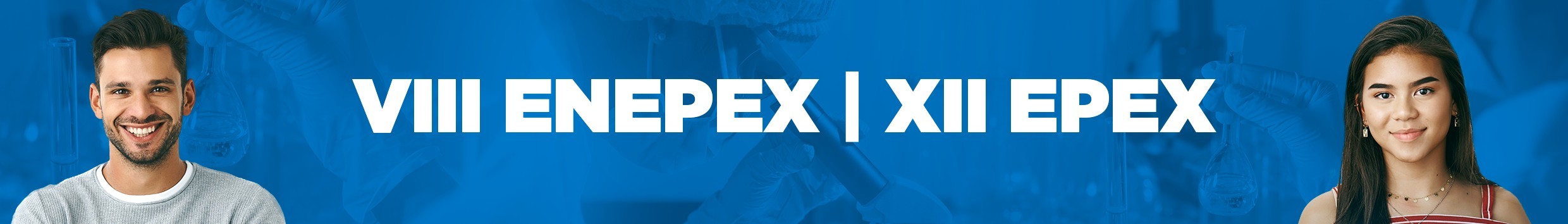 O PAPEL DA PSICOLOGIA EM INSTITUIÇÕES DE LONGA PERMANÊNCIA PARA IDOSOSInstituição: Centro Universitário da Grande Dourados – UNIGRAN.Área Temática: PesquisaPROCOPIO, Andreza Carla Campos de (andrezzaandrade2015@outlook.com); ANDRADE. Carlos Arturo Filho (carlos.filho@unigran.br); VALIENTE, Stela Victório Faustino (stela.faustino@unigran.br).Resumo: Os censos demográficos mostram um crescimento considerável da população idosa no Brasil e a ciência psicológica é de vital importância nos assuntos que embarcam essa fenômenomelogia. Deste modo, o presente estudo tem o objetivo de demonstrar a importância do papel da psicologia na atuação em Instituições de Longa Permanência para Idosos (ILPIs), pois, ainda que tais instituições atendam às necessidades básicas dos internos como: moradia, higiene, alimentação e cuidados médicos, há o afastamento do convívio familiar, favorecendo a desmotivação da vida do institucionalizado, contribuindo para inatividade mental e física do sujeito. A metodologia empregada para realização do trabalho desenvolveu-se mediante pesquisa bibliográfica, com revisão  de literatura, recorrendo às bases de dados em plataformas: Scielo, Google Acadêmico e livros que investigam o assunto proposto. O recorte temporal do levantamento das informações ocorreu  de julho/2020 a novembro/2020. Os resultados demonstram que as Instituições de Longa Permanência para Idosos (ILPIs) são marcadas por impressões positivas na perpectiva do público da terceira idade, sendo que alguns idosos sentem-se felizes e familiarizados com o ambiente institucional. Em contrapartida, verifica-se, também, que as impressões negativas são caracterizadas pelo abandono, desprezo, quebra do vínculo familiar e solidão. Conclui-se que a presença de profissionais da Psicologia em Instituições de Longa Permanência para Idosos (ILPIs) é de fundamental importância para o direito à qualidade de vida e bem estar dessa população. Ensejamos promover a dialética sobre essa temática na sociedade. Ressalta-se que deve existir constantes debates para construção de medidas públicas nos ambitos municipais, estaduais e federal, para produção de respostas diante do fenômeno social emergente  de crescimento da populaçao idosa no país.Palavras-chave: Idoso; Instituições de Longa Permanência para Idosos (ILPIs); Psicologia.AGRADECIMENTOS: Agradeço a minha família pelo apoio, incentivo e ajuda.  Sou grata aos meus amigos que contribuíram de alguma forma, me ajudando na elaboração deste trabalho. Agradeço ao meu professor e orientador Carlos e à avaliadora e professora Stela. Essas pessoas mencionadas acima ajudaram-me na realização do artigo. Por isso, reforço minha sincera gratidão a cada um de vocês.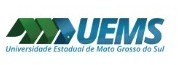 